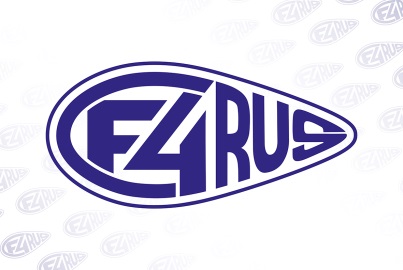                                                                 Чемпионат России по                                                         радиоуправляемым моделям  Моде                                                        копиям самолетов                                                                          2024 года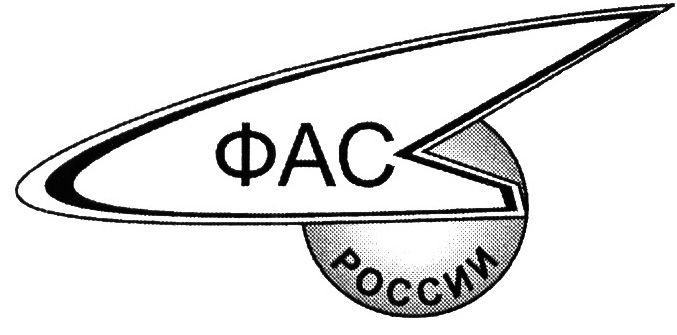                                                                 Чемпионат России по                                                         радиоуправляемым моделям  Моде                                                        копиям самолетов                                                                          2024 года                                                                Чемпионат России по                                                         радиоуправляемым моделям  Моде                                                        копиям самолетов                                                                          2024 года                         фамилия и имя участника          класс                                    наименование прототипа	АНКЕТА ДЛЯ СТАТИЧЕСКОЙ ОЦЕНКИ	АНКЕТА ДЛЯ СТАТИЧЕСКОЙ ОЦЕНКИ	АНКЕТА ДЛЯ СТАТИЧЕСКОЙ ОЦЕНКИУкажите, какие из ниже перечисленных элементов модели являются покупными или изготовлены не лично вами. Перечислите другие элементы (кроме аппаратуры и оборудования). (См. Пункт 6.1.13)(если куплена, отмечаем  «ДА», если самодельная отмечаем «НЕТ»)                                                                                                                                          Укажите, какие из ниже перечисленных элементов модели являются покупными или изготовлены не лично вами. Перечислите другие элементы (кроме аппаратуры и оборудования). (См. Пункт 6.1.13)(если куплена, отмечаем  «ДА», если самодельная отмечаем «НЕТ»)                                                                                                                                          Укажите, какие из ниже перечисленных элементов модели являются покупными или изготовлены не лично вами. Перечислите другие элементы (кроме аппаратуры и оборудования). (См. Пункт 6.1.13)(если куплена, отмечаем  «ДА», если самодельная отмечаем «НЕТ»)                                                                                                                                          Формованный или предварительно собранный фюзеляжДАНЕТФормованные или предварительно собранные крыльяДАНЕТФормованное или предварительно собранное оперениеДАНЕТФормованное стекло кабиныДАНЕТФормованные капоты или обтекателиДАНЕТСтойки шассиДАНЕТКолесаДАНЕТРезинаДАНЕТПушки, бомбы и прочие деталиДАНЕТОбтекатель винтаДАНЕТКопийный воздушный винтДАНЕТПриборы и интерьер кабины пилотаДАНЕТПечатные или нарезанные элементы маркировкиДАНЕТТяги, расчалки и фурнитураДАНЕТДАНЕТДАНЕТПроисхождение модели: (Кратко опишите как, кем и из чего была изготовлена вашаПроисхождение модели: (Кратко опишите как, кем и из чего была изготовлена вашаПроисхождение модели: (Кратко опишите как, кем и из чего была изготовлена вашамодель, приложите доказательство, если необходимо)модель, приложите доказательство, если необходимо)модель, приложите доказательство, если необходимо) Я подтверждаю, что ответы данные выше верны.Фамилия,имя.…………………………………………………………………………………………..     Подпись……………………………………… Я подтверждаю, что ответы данные выше верны.Фамилия,имя.…………………………………………………………………………………………..     Подпись……………………………………… Я подтверждаю, что ответы данные выше верны.Фамилия,имя.…………………………………………………………………………………………..     Подпись………………………………………